Mass at 11am will be Broadcast on our Facebook Page   The outside speaker will be in operation if you wish to listen to the mass on the grounds.   Special Thanks to Cathy / Nora for operating the live broadcast on Facebook and to Shelly for the beautiful selection of music and hymns.   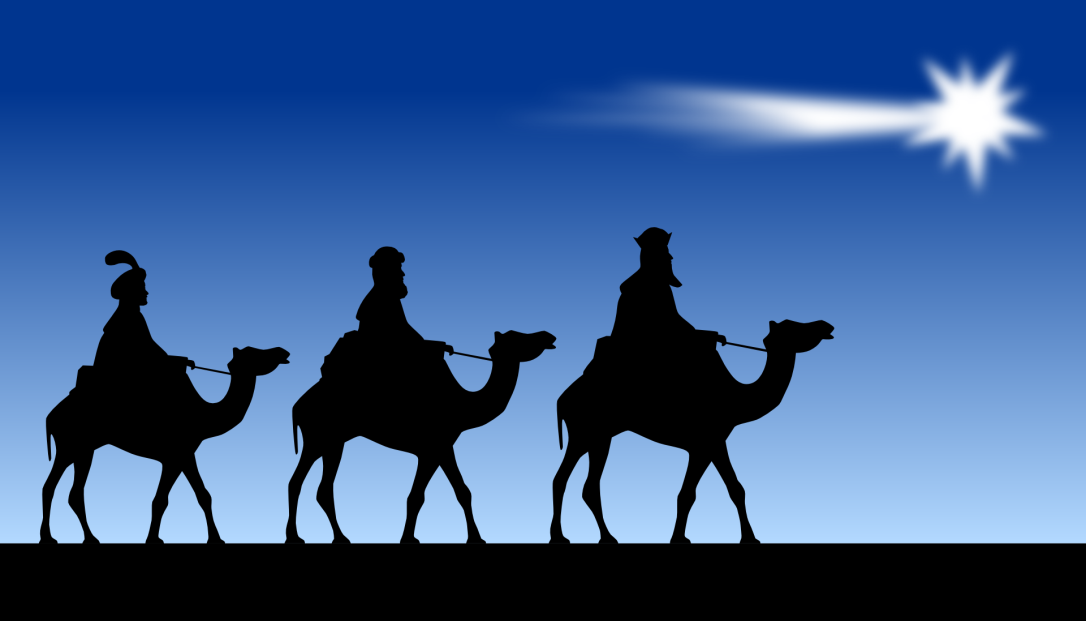 New Year Greeting 2021A good journey is helping, loving and having a good relationship with people while we live here on earth.We make sure that we give our best to make their journey comfortable.The mystery of this fabulous journey is – We do not know at which station we ourselves are going to get off....So, we must live in the best way, adjust, forget, forgive and offer the best of what we have.....It is important to do this because when the time comes to leave this world...We should leave behind beautiful memories for those who will continue to travel on after us.May I wish you and your love ones a very happy, peaceful and healthy New Year.Fr. ChrisSecond Sunday of ChristmasSat 5pm     Ballymunnelly Church      6.30 pm     1. Kathleen McGowan (Kildun) Birthday Rem’                    2. Eamon Sweeney (42nd Ann) and Annie.                         Maggie (Birthday Rem’), Kathleen. Sun 11am  1. Florie Campbell (3rd Ann) John (8th Ann) Dooriel                       2. Michael Bridgie, Gerard Gallagher (Knockmoyleen)   Tue 10am  People of the ParishThe Epiphany of Our LordWed 6.30pm  Michael – Bridgie Leneghan, Paddy – Annie Sweeney, PetieThur 11am   Holy SoulsFri 10am   Mass All WelcomeThe Baptism of Our LordSat 6.30pm  Mass for the Holy SoulsSun 11am  1. Stephen Grealis (3rd Ann), Nora, Bernie (Dec’d Family),                         Michael – Alfred O’Boyle (Claggan)Scoil Naomh Bhríde NS:  Thank you to everyone who supported our Christmas raffle draw.  The prize winners are on our Facebook page and on a poster in Keanes Shop.  The B.O.M and staff and children would like to thank all our supporters, congratulate the prize winners and wish you and your family and friends a Very Happy Christmas.  NollaigSshona Daoibh go léir.Drumgallagh NS:   The B.O.M and staff of Drumgallagh N.S would like to sincerely thank everyone who supported their Christmas Fundraiser. Congratulations to all the winners. Please see our school blog @drumgallaghschool.blogspot.com for the list of prize winners. Wishing everyone a peaceful, happy and safe Christmas.Keeping Children Safe:  The Diocese of Killala is fully committed to keeping children safe. If you have any concerns around their safety in any circumstance please contact;The Diocesan Liaison Person – Confidential No - 087 1003554.  (Please see more information on the notice board).Could you please include the following information in your Newsletter for the next 2 weeks in the lead up to our Christmas Market. Much appreciate it.Give the gift of handmade this Christmas. Knock Christmas Market @ the Plaza takes place Saturday, 18th & Sunday, 19th December. Time: 11am to 4pm. Venue: Pope Francis Plaza, Knock. For bookings see contact information below.Lots of beautifully hand crafted gifts, handmade by local crafters. Adjacent to Knock Shrine, wheelchair accessible, car park, restaurants, gift shops and toilet facilities close by. Market @ the Plaza takes place the last Sunday of each month.We look forward to seeing you on the day.Contact Leonie @ 086-8486924 E-mail: leoniekilroy@gmail.comFollow our Facebook page @ Knock Market & Events. Snippetts:Eucharist MinistersMarian MastersonBernie HoughNoreen GrealisMary SweeneyChristina TogherGeraldine MurrayPeggy GintyBernadette Shanaghan Keeping Children Safe:  The Diocese of Killala is fully committed to keeping children safe. If you have any concerns around their safety in any circumstance please contact;The Diocesan Liaison Person – Confidential No - 087 1003554.  (Please see more information on the notice board).ShranmonraghOur Beloved Dead    Please pray for the Faithful Departed;  Mary Coyle – nee McManamon (Achill) passed away in Wales, Sister of Kathleen Conway (Tallagh).   May her Soul Rest in Peace.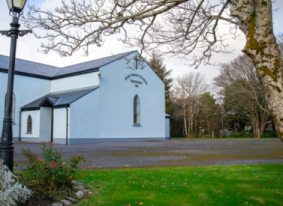 Church of the Holy Family, BallycroyMass Centre - National School - InnisbiggleChristopher J. Ginnelly(098) 49 134 (086) 89 33 278ballycroyparish@gmail.comJames M Cribben, Geesala (087) 64 69 0162nd –  9th Jan 2022  www.ballycroyparish.ieAlter Society Schedule: Sincere thanks Bernie S and Group 2 for looking after the church last week.  This week Kathleen R and Group 3 will look after the church. Alter Society Schedule: Sincere thanks Bernie S and Group 2 for looking after the church last week.  This week Kathleen R and Group 3 will look after the church. Alter Society Schedule: Sincere thanks Bernie S and Group 2 for looking after the church last week.  This week Kathleen R and Group 3 will look after the church. Alter Society Schedule: Sincere thanks Bernie S and Group 2 for looking after the church last week.  This week Kathleen R and Group 3 will look after the church. Alter Society Schedule: Sincere thanks Bernie S and Group 2 for looking after the church last week.  This week Kathleen R and Group 3 will look after the church. Week to 9nd JanKathleen R:  A McManamon, J. Keane, G GrealisKathleen R:  A McManamon, J. Keane, G GrealisKathleen R:  A McManamon, J. Keane, G GrealisKathleen R:  A McManamon, J. Keane, G GrealisWeek to 14nd JanChristina T: M Keane, M. Conway, K ‘or’ N Campbell Christina T: M Keane, M. Conway, K ‘or’ N Campbell Christina T: M Keane, M. Conway, K ‘or’ N Campbell Christina T: M Keane, M. Conway, K ‘or’ N Campbell Readers Schedule Nov-DecReaders Schedule Nov-DecReadersEucharistic MinistersSat 1st  Jan 6.30pmSat 1st  Jan 6.30pmNoreen GrealisSun 2nd JanSun 2nd JanFamilyBernie HoughSat 8th  Jan 6.30pmSat 8th  Jan 6.30pmMary SweeeneySun 9th JanSun 9th JanFamilyChristina TogherAlter Society Schedule: Sincere thanks to Patricia & Group 1 for looking after the church last week.  This week Bernie S & Group 2 will on duty. Alter Society Schedule: Sincere thanks to Patricia & Group 1 for looking after the church last week.  This week Bernie S & Group 2 will on duty. Week  to 5th DecBernie S:    M Cafferkey, M McGowan, S Carolan G2Week to 11th DecKathleen R:  A McManamon, J. Keane, G Grealis G3Week to 19th DecChristina T: M Keane, M. Conway, K ‘or’ N Campbell G4Week to 25th DecPatricia G:  M Sweeney (Tar), M McGowan, J Campbell   G1Week to Bernie S:    M Cafferkey, M McGowan, S CarolanWeek toWeek toWeek toWeek toWeek toWeek toWeek toWeek toWeek toWeek toMonthly ScheduleReadersEucharistic MinistersSat 26th Nov: 6.30pmFamilyBernie HoughSun 27th Nov: 11amFamilyNoreen GrealisSat 4th Dec: 6.30pmFamilyMary SweeneySun 5th Dec: 11amFamilyChristina Togher